Крылач Светлана ВладимировнаДОУ Д/с №28 «Рябинка»п. Магистральный, Иркутская областьВоспитатель  Конспект   коммуникативной деятельности«Чародейка зима» (старший дошкольный возраст)Цель:  Обучать детей пересказу с наглядной опорой в виде графических схем, отображающих последовательность событий.Задачи:  Формировать связную монологическую речь детей.  Совершенствовать навыки использования разнообразных грамматических конструкций в формировании речевых высказываний. Развивать навыки планирования пересказа ( с опорой на наглядность). Воспитывать желание пересказывать отрывок произведения, используя графические схемы.Методические приемы:  Чтение, беседа, рассматривание иллюстраций, картинок, графических схем, составление графического плана рассказа, лексико-грамматические упражнения по тексту.Оборудование:  Картина или иллюстрации к рассказу;  предметные картинки (шубы, шапки, варежки, богатыри, покрывало, зимний пейзаж),  графические схемы,  фишки. Предварительная работа:  Чтение рассказа Г. Скребицкого «Четыре художника», рассматривание  иллюстраций о природе, отгадывание загадок о временах года, заучивание пословиц о зиме, наблюдения в природе, д/игры лото»Времена года» и др., работа по составлению сложных и распространенных предложений.Словарь:  Обрядить, нахлобучила, чародейка, стоять чинно.Ход:Организационный момент.Педагог читает наизусть отрывок из  стихотворения С.В. Коноваленко « Времена года».Она пришла такая снежная,Укрыла белыми одеждамиЛеса, поля дома и улицы.Она художница прилежнаяВсе разрисует в царстве снежном.Развесит кружева из инея – Такая сказочно красивая!-  О каком времени года идет речь? (О зиме)2. Подготовка к восприятию текста.-  Вспомните рассказ «Четыре художника». Кто его автор? (Георгий Семенович Скребицкий.)-  Назовите четырех художников из этого рассказа? (Зима, весна, лето, осень.)3. Чтение отрывка из рассказа «Четыре художника. Зима»-  Послушайте,  я вам прочту  отрывок из этого рассказа.… Заглянула зима в лес…Обрядила она сосны и ели в толстые снеговые шубы; до самых бровей нахлобучила им белоснежные  шапки; пуховые варежки на ветки надела. Стоят лесные богатыри друг возле друга чинно, спокойно.Разные кустики да молоденькие деревца, словно детишек, зима тоже в белые шубки одела.И на рябинку белое покрывало накинула. Из-под покрывала грозди ягод виднеются, точно красные серьги.Хорошо разукрасила зимний лес седая чародейка Зима!4. Словарная работа.- Что означает слово обрядить? (Одеть, нарядить)- А что значит нахлобучила? (Сверху надела)- Как вы понимаете слово чародейка? Скажите по- другому. (Волшебница, фея, колдунья)-  Кто такие богатыри? (Великаны, смелые, храбрые и сильные воины)-  Грозди ягод по-другому. (Кисти плодов)- Покрывало? (Одеяло, накидка)- Что значит стоять чинно? (Важно, спокойно)-  Что можно нахлобучить? (Шапку, шляпу, кепку, панаму)-  Во что можно обрядить? (В шубу, в куртку, в комбинезон)5. Беседа по содержанию рассказа.Педагог предлагает детям рассмотреть иллюстрации к рассказу и ответить на вопросы.-  Во что обрядила Зима сосны и ели? (Зима обрядила сосны и ели в тяжелые снеговые шубы.)-  Что нахлобучила им до самых бровей? ( До самых бровей нахлобучила им белоснежные шапки.)-  Что надела соснам и елям на ветки? (На ветки соснам и елям надела пуховые варежки.)-  Во что одела Зима разные кустки да молоденькие деревца? (Разные кустики да молоденькие деревца Зима одела в белые шубки.)- Что Зима накинула на рябинку? (На рябинку она накинула белое покрывало.)- С чем сравнивает автор грозди ягод рябины? (С красными серьгами, которые виднеются из-под белого покрывала.)-  С чем сравнивает автор Зиму в своем рассказе? ( Автор сравнивает Зиму с художницей, с седою чародейкой.) 6.Лексико-грамматические  упражнения.а) Игра с мячом «Подбери действия»Педагог предлагает вспомнить слова-действия к слову «Зима».-  Зима  в лес …(заглянула), в шубы… (обрядила), шапки… (нахлобучила), варежки… (надела), покрывало… (накинула), лес… (разукрасила).б) Игра «Подбери признак»Дети встают в круг. Передавая картинку по кругу, каждый ребенок подбирает к ней признак.-  Шубы (какие?) … (тяжелые, снеговые, белые, сказочные, теплые);- Шапки (какие?) … (белоснежные, огромные, теплые, снеговые, красивые);- Варежки (какие?)… (пуховые, мягкие, теплые, белые);- Богатыри (какие?) … (лесные, сильные, крепкие, высокие, важные);- Покрывало (какое?) … (зимнее, огромное, снежное, белое, теплое, пушистое);- Зима (какая?)… (холодная, студеная, морозная, снежная, чудесная, заботливая, долгожданная).в) Игра «Составь предложение»Педагог предлагает детям выбрать иллюстрацию к рассказу и составить по ней предложение.7.Повторное чтение отрывка из рассказа.- Ребята, сейчас я прочитаю отрывок из рассказа еще раз. Слушайте внимательно и постарайтесь запомнить.8. Составление графического плана рассказа.Педагог обращает внимание детей на графические схемы. Дети составляют план рассказа с наглядной опорой. В случае затруднения педагог им помогает.9. Пересказ отрывка из рассказа с наглядной опорой в виде графических схем.С помощью фишек дети определяют очередность пересказа. Дети по цепочке пересказывают текст.10. Итог.- Что вам больше всего понравилось в рассказе «Четыре художника. Зима» (по Г. Скребицкому)?- Вспомните пословицы о зиме:Зима не лето, в шубу одета.Береги нос в большой мороз.Зимой солнце светит, да не греет.Зима кончается, весна начинается.Мороз не велик, да стоять не велит.Декабрь год кончает, а зиму начинает.Январь – году начало, зимы середина.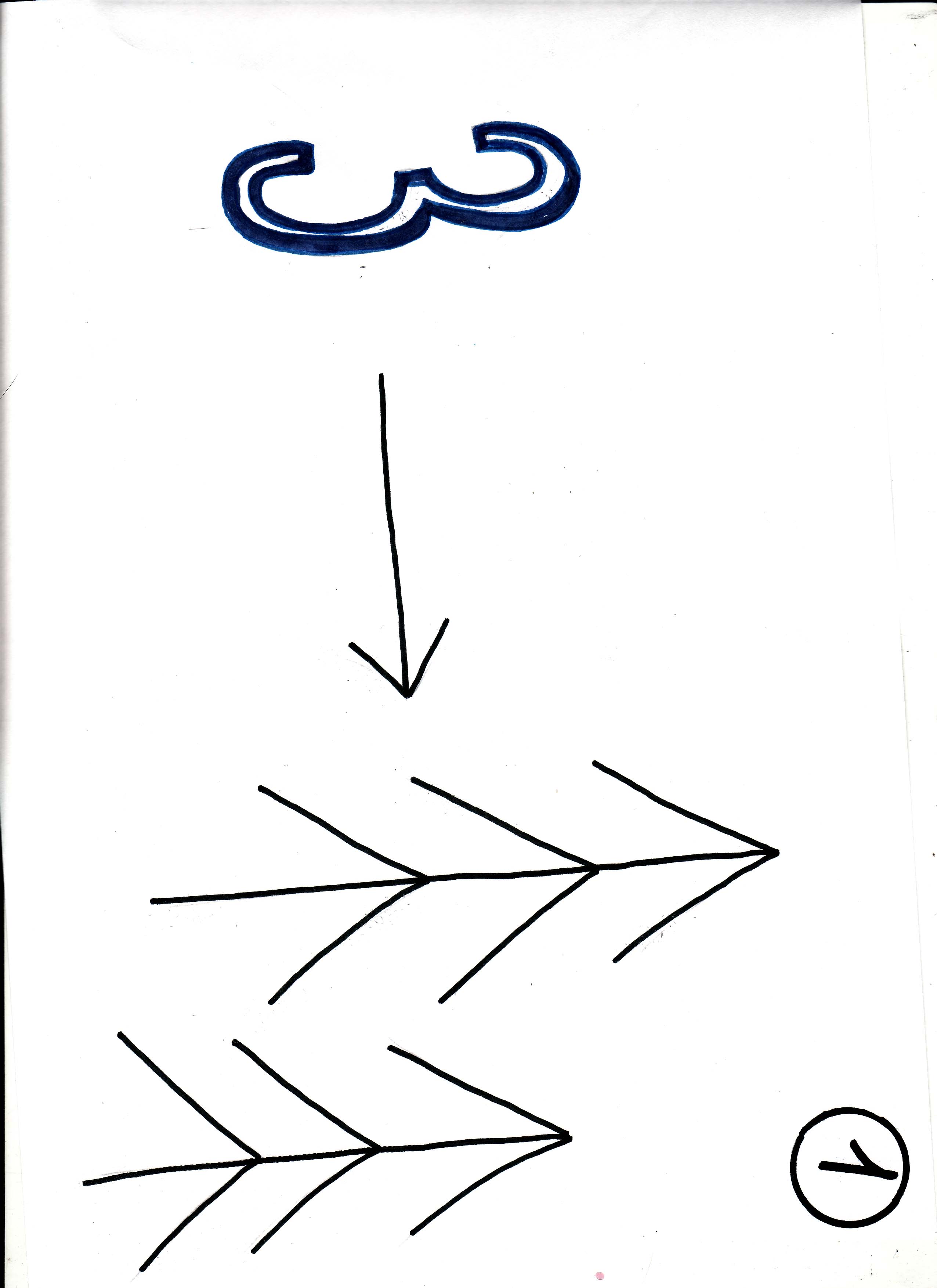 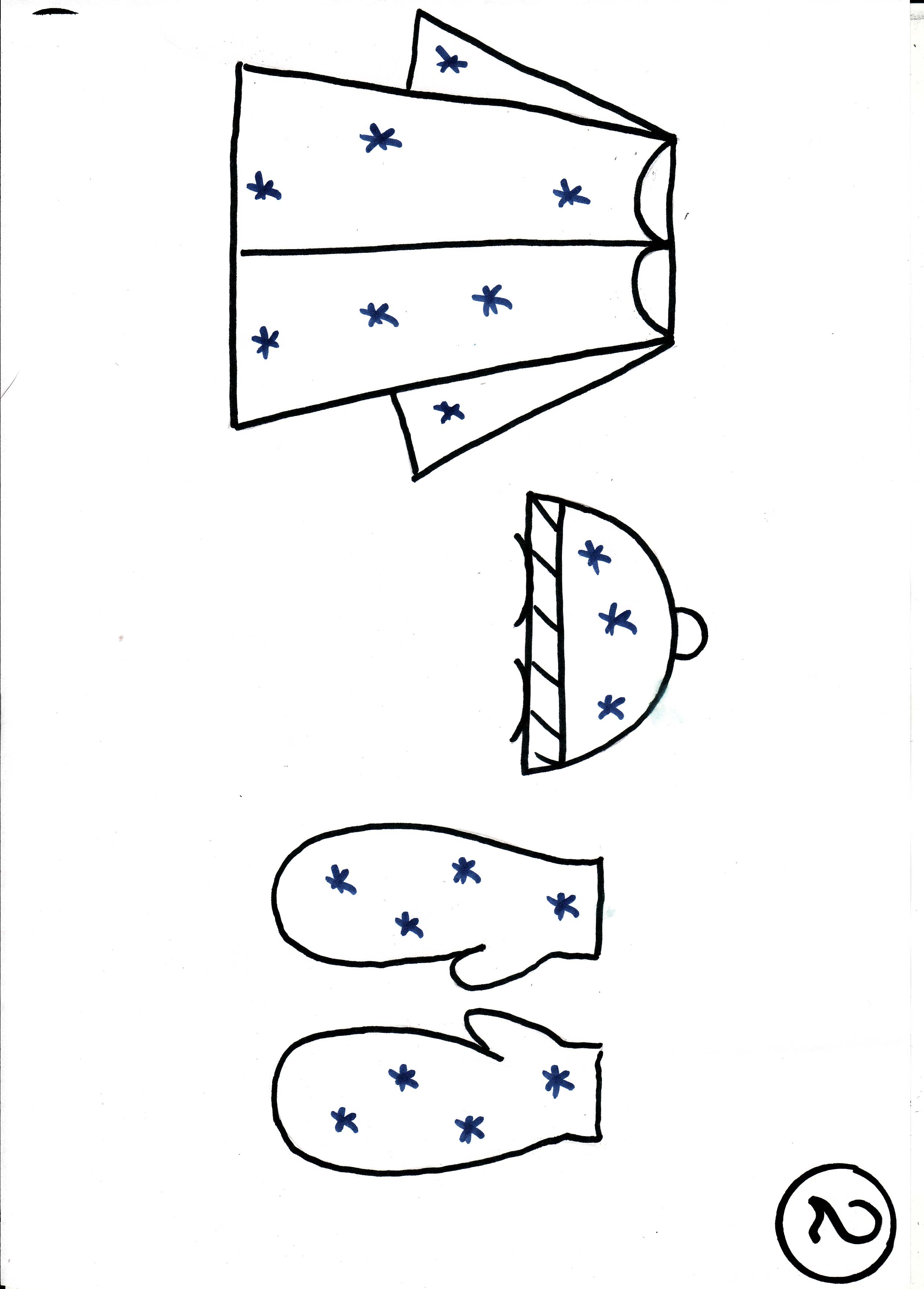 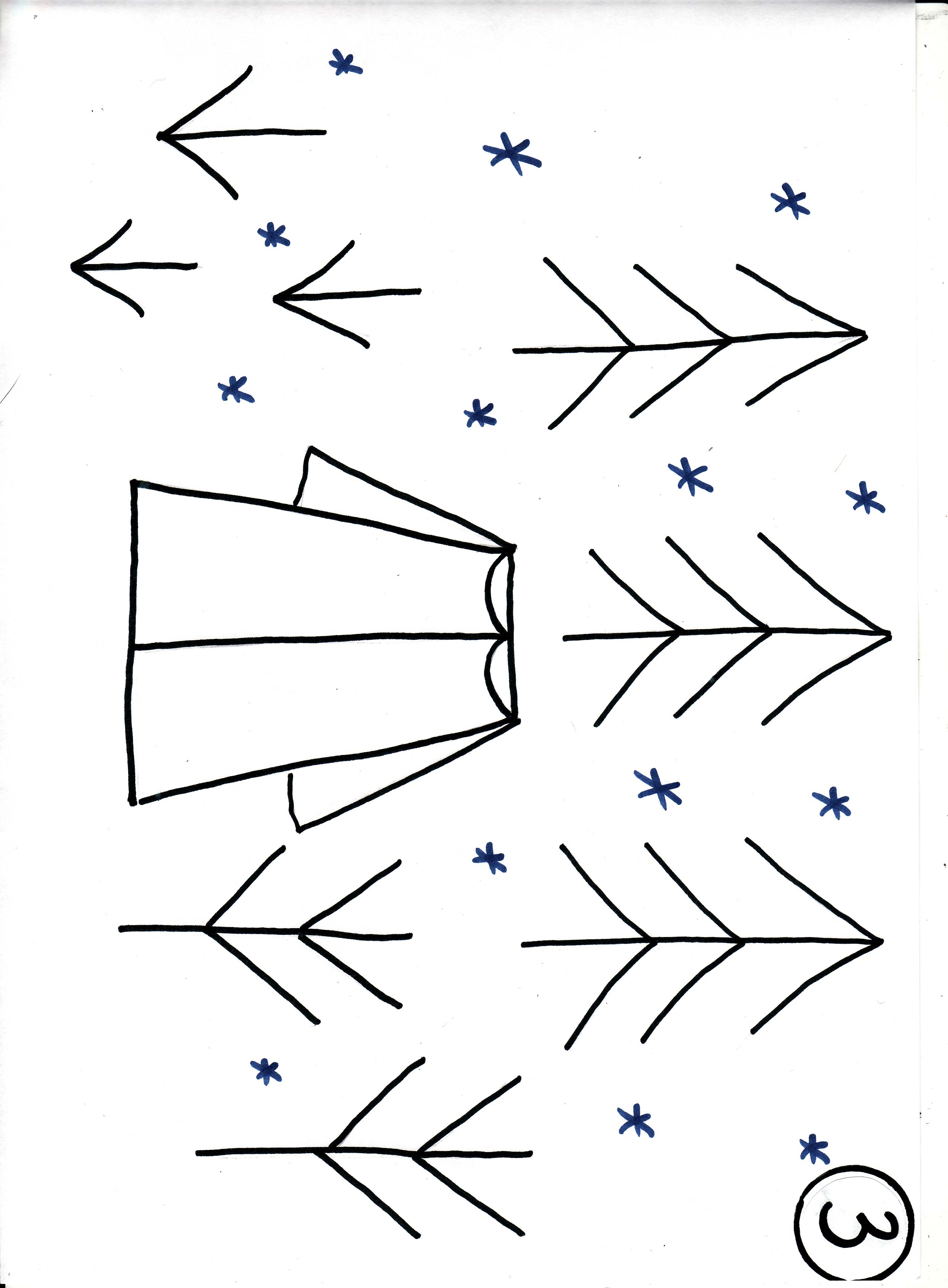 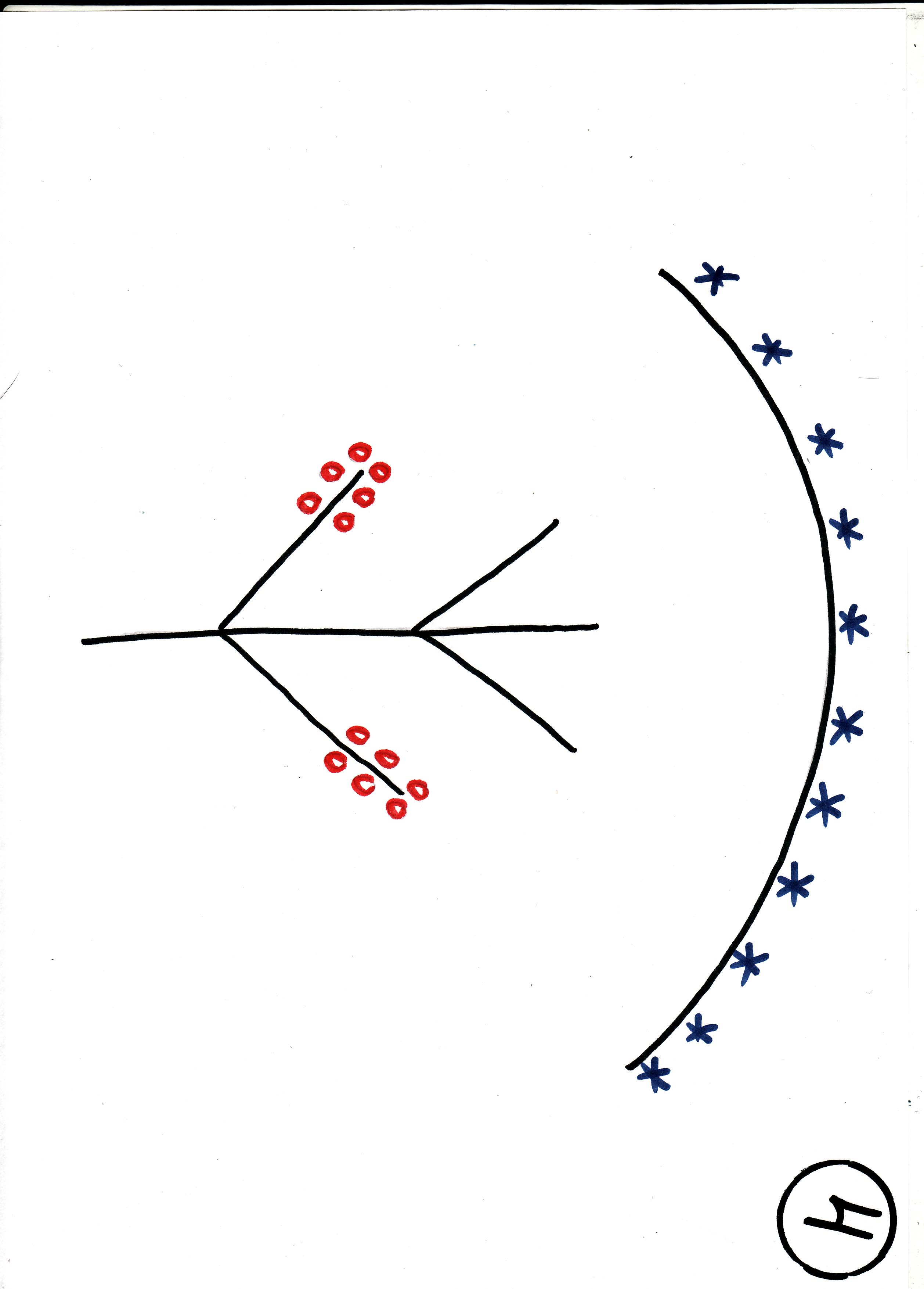 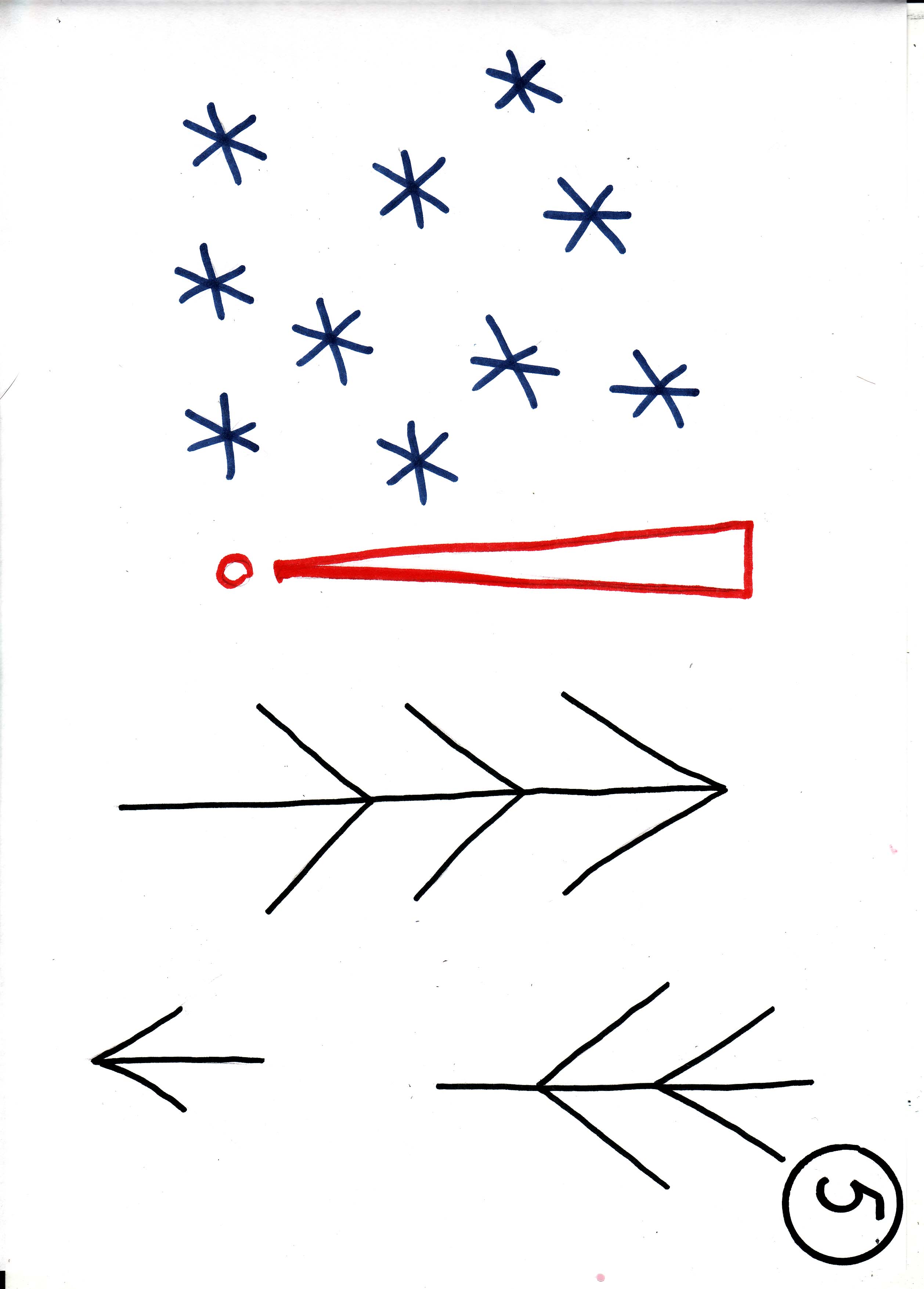 